 Memoriu de prezentare (conf anexa 5e)I. Denumirea proiectului:  Silozuri depozitare cereale, Hală depozitare , Birou , Groapă recepție cereale , Hală depozitare și ambalare cereale II. Titular:- numele S.C. BALCONF SERV  S.R.L. - adresa poștală; Tg. Neamț, str. Ștefan cel Mare nr. 187 , jud. Neamț , - numărul de telefon, 0744 593 157 - numele persoanelor de contact: Feștilă Elena-DoinaIII. Descrierea caracteristicilor fizice ale întregului proiect:a) un rezumat al proiectului; Se propun clădiri specifice pentru desfășurarea unei activități de depozitare și ambalare cereale.Acestea sunt:C1- CLĂDIRE BIROURI C2-HALA DEPOZITARE C3 -GROAPĂ RECEPȚIE CEREALE C4 -HALĂ DEPOZITARE ȘI AMBALARE CEREALE C5,C6,C7 - SILOZURI DEPOZITARE VECINĂTĂȚI	   - NORD	- Drum exploatare - SUD	- Drum județean -EST	- Drum exploatare- VEST	- NCP 140 ; NCP 50805CARACTERISTICI GEOCLIMATICEZONA CLIMATICA                                -IIIACCELERATIA TERENULUI               -ag = 0.25 g, (P100-2013)PERIOADA DE COLT                            -Tc=0.7 sCLASA DE IMPORTANTA                   - III(cf. P100-1/2013)CATEGORIA DE IMPORTANTA         - C (normală)VALOAREA ÎNC. ZĂPADĂ                  -So,k =2.5 kN/mp(cf CR 1-1-3-2012)INDICATORI TEHNICIS teren – 1637 mpSc – 647 mpCLASA DE IMPORTANTA IIICATEGORIA DE IMPORTANTA D(normală)b) justificarea necesității proiectului;Investiția se încadrează în activitatea generală a beneficiarului iar aceasta este necesară datorită lipsei de asemenea unități in zonă. Investiţia va conduce şi la ridicarea nivelului de dezvoltare a zonei, implicit şi a localităţii, prin generarea de venituri suplimentare la bugetul local.c) valoarea investiției; aprox. 500 000 leid) perioada de implementare propusă; 2 anie) planșe reprezentând limitele amplasamentului proiectului, inclusiv orice suprafață de teren solicitată pentru a fi folosită temporar (planuri de situație și amplasamente); se anexează plan de situație și plan de încadrare în zonă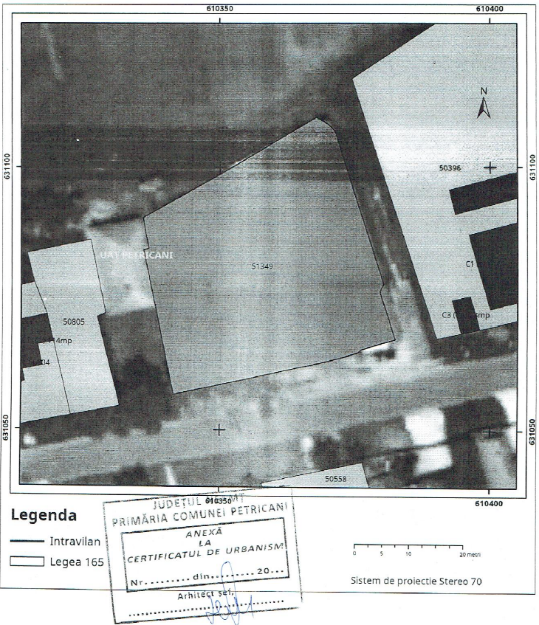 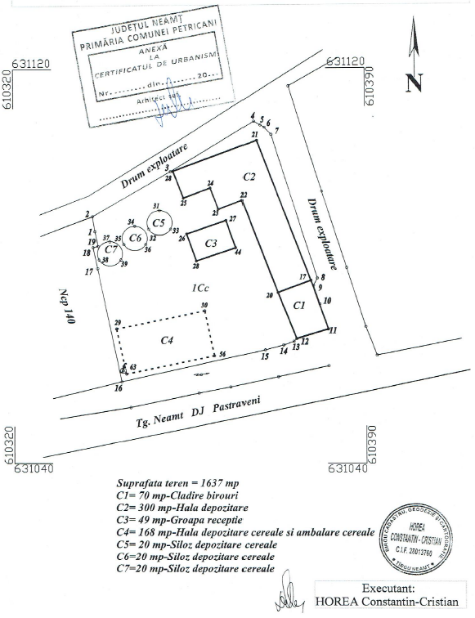 f) o descriere a caracteristicilor fizice ale întregului proiect, formele fizice ale proiectului (planuri, clădiri, alte structuri, materiale de construcție și altele).Se prezintă elementele specifice caracteristice clădirilor propuse:C1- CLĂDIRE BIROURI – 70 mp	-structură tip zidărie portantă;	-nivel de înălțime P;	-finisaj exterior – var lavabil, învelitoare tablă cutatăC2-HALA DEPOZITARE – 300 mp	-structură tip cadre metalice cu închideri din tablă cutată	-nivel de înălțime – P	-finisaje exterioare – tablă cutată gri, învelitoare tablă cutatăC3 -GROAPĂ RECEPȚIE CEREALE – 49 mp	-structură tip cadre metalice	-nivel de înălțime – groapă depozitare(S)+P	-finisaj exterior – tablă cutată gri, învelitoare tablă cutatăC4 -HALĂ DEPOZITARE ȘI AMBALARE CEREALE – 168 mp	-structură tip cadre metalice;	-nivel de înălțime – P	-finisaj exterior – var lavabil + panouri prefabricate tip sandwich, învelitoare panouri prefabricate tip sandwich.    C5,C6,C7 - SILOZURI DEPOZITARE – 3 x 20 mp	-structură tip cadre metalice cu închideri din tablă cutată	-nivel de înălțime – un nivel deasupra CTA (parter)	-finisaj exterior – vopsea lavabilă, învelitoare tabă cutatăAccesul pe proprietate se realizează din Drum Județean Tg. Neamț-Păstrăveni.- profilul și capacitățile de producție; Activitatea propusă este de depozit, ambalare și comercializare cereale.Cladirea se incadreaza in:categoria C de importanta cf.HGR 766/97clasa III de importanta cf. P 100-1/2013Gradul III rezistenta la foc.- descrierea instalației și a fluxurilor tehnologice existente pe amplasament (după caz); Nu este cazul.- descrierea proceselor de producție ale proiectului propus, în funcție de specificul investiției, produse și subproduse obținute, mărimea, capacitatea; Nu este cazul- materiile prime, energia și combustibilii utilizați, cu modul de asigurare a acestora;pentru încălzire se va utiliza o centrala termica pe combustibili solizi/ peleți si convectoare electrice.- racordarea la rețelele utilitare existente în zonă; se va face racord la rețeaua centrală de energie electrică iar alimentarea cu apă și canalizarea se vor realiza în rețele proprii – puț forat respectiv fosă septică vidanjabilă.- descrierea lucrărilor de refacere a amplasamentului în zona afectată de execuția investiției; Lucrările de construire propuse presupun un impact minim asupra proprietății însă pe zonele afectate – acolo unde nu se vor amplasa construcții sau alei - se vor reface spațiile verzi prin înierbare.- căi noi de acces sau schimbări ale celor existente; Accesul principal către proprietate se realizează pe drumul județean Tg. Neamț-Păstrăveni. Realizarea investiției nu presupune amenajări speciale pentru acces. - resursele naturale folosite în construcție și funcționare; in faza de construcție se vor utiliza materiale naturale precum ciment, piatra, nisip, lemn, iar in faza de funcționare se va utiliza lemnul pentru încălzire.- metode folosite în construcție/demolare; se vor folosi metode clasice , mâna de lucru umană si mecanizata. Toate materialele utilizate vor fi agrementate conform reglementărilor legale în vigoare.- planul de execuție, cuprinzând faza de construcție, punerea în funcțiune, exploatare, refacere și folosire ulterioară; nu este cazul.- relația cu alte proiecte existente sau planificate; nu este cazul. - detalii privind alternativele care au fost luate în considerare; nu este cazul.- alte activități care pot apărea ca urmare a proiectului (de exemplu, extragerea de agregate, asigurarea unor noi surse de apă, surse sau linii de transport al energiei, creșterea numărului de locuințe, eliminarea apelor uzate și a deșeurilor); nu este cazul.- alte autorizații cerute pentru proiect. nu este cazul.IV. Descrierea lucrărilor de demolare necesare: nu este cazul.V. Descrierea amplasării proiectului:- distanța față de granițe pentru proiectele care cad sub incidența Convenției privind evaluarea impactului asupra mediului în context transfrontieră, adoptată la Espoo la 25 februarie 1991, ratificată prin Legea nr. 22/2001, cu completările ulterioare;nu este cazul.- localizarea amplasamentului în raport cu patrimoniul cultural potrivit Listei monumentelor istorice, actualizată, aprobată prin Ordinul ministrului culturii și cultelor nr. 2.314/2004, cu modificările ulterioare, și Repertoriului arheologic național prevăzut de Ordonanța Guvernului nr. 43/2000 privind protecția patrimoniului arheologic și declararea unor situri arheologice ca zone de interes național, republicată, cu modificările și completările ulterioare; nu sunt monumente sau situri arheologice in zonă..- hărți, fotografii ale amplasamentului care pot oferi informații privind caracteristicile fizice ale mediului, atât naturale, cât și artificiale, și alte informații privind: folosințele actuale și planificate ale terenului atât pe amplasament, cât și pe zone adiacente acestuia; politici de zonare și de folosire a terenului; arealele sensibile;Nu este cazul. Nu se cunosc date despre existența vreounei documentații specifice pentru schimbarea caracteristicilor zonei. - coordonatele geografice ale amplasamentului proiectului, care vor fi prezentate sub formă de vector în format digital cu referință geografică, în sistem de proiecție națională Stereo 1970;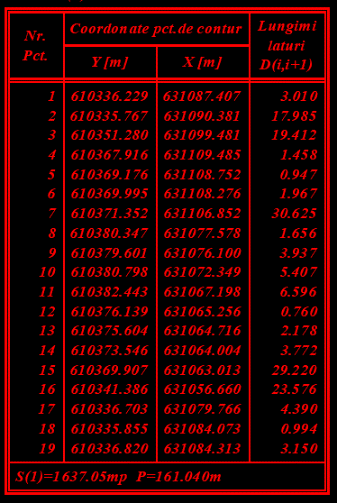 - detalii privind orice variantă de amplasament care a fost luată în considerare. Nu au fost luate alte variante de amplasamentVI. Descrierea tuturor efectelor semnificative posibile asupra mediului ale proiectului, în limita informațiilor disponibile:A. Surse de poluanți și instalații pentru reținerea, evacuarea și dispersia poluanților în mediu:a) protecția calității apelor:- sursele de poluanți pentru ape, locul de evacuare sau emisarul; Apele menajere uzate vor fi preluate de la obiectele sanitare prin sifoane de pardoseala si țevi din polipropilena montate in sapa. Canalizarea se va realiza prin coloana separata pentru grupul sanitar. Apele pluviale vor fi preluate prin coloane cu diametru de 110 mm care vor avea deversare libera.
Coloanele si conductele colectoare se vor executa din tuburi de polipropilena îmbinate cu mufe si etanșate cu garnituri de cauciuc.
Colectarea apelor menajere se face prin intermediul unui cămin de canalizare și a unui  bazin septic vidanjabil.Canalizare :Ape menajere uzate(Qm):		 	    Ape tehnologice uzate(Qt):Debit zilnic mediu = 0,6 mc/zi			-  Debit zilnic mediu = 1,19 mc/zi. Bazin septic vidanjabil  10 mcEvacuarea apelor uzate – Canalizarea se va asigura folosind solutii locale, pana la extinderea retelei comunale. Apele menajere  vor fi colectate in bazinul septic vidanjabil de 10 mc, evacuate ulterior cu ajutorul unei firme specializate de salubritateApele menajere uzate se vor scurge prin conducte de PVC cu ø 110x3.2 mm … ø 250x3.6 cu rigiditatea nominala SN 4 KP Lungimile traseelor de canalizare vor fi: 11,5 ml Caminele de vizitare vor fi executate conform STAS  2448 cu camera de lucru şi coş de acces. Aducerea la cota se realizeaza cu beton simplu. Rama şi capacul din fonta vor fi conform STAS 2301. Lucrarile se vor realiza din aval spre amonte. - stațiile și instalațiile de epurare sau de preepurare a apelor uzate prevăzute; nu este cazul.b) protecția aerului:- sursele de poluanți pentru aer, poluanți, inclusiv surse de mirosuri;Avand in vedere destinatia cladirii, nu exista surse de poluanti pentru aer. Centrala termica pe combustibil solid-lemnos/peleti, va funcționa in parametri normali impuși de normele europene va avea cate o putere de 25kw. Emisia in atmosfera a noxelor produse de centrala termica se evacueaza prin cosul de fum ceramic cu diametrul de 300mm si o inaltime de 9 m.În perioada de execuție pentru a se evita crearea de pulberi se va stropi zona cu apă.- instalațiile pentru reținerea și dispersia poluanților în atmosferă; nu este cazul.c) protecția împotriva zgomotului și vibrațiilor:- sursele de zgomot și de vibrații; Nu vor exista surse de zgomot sau vibratii la exterior.- amenajările și dotările pentru protecția împotriva zgomotului și vibrațiilor;Pentru evitarea propagarii eventualelor zgomote, se va face o izolare fonica adecvata, prin utilizarea tamplariei din pvc cu geam termo-fonoizolant.Clădirea în care există pompe care ar putea crea un disconfort din punct de vedere al zgomotului,este C3 – groapă recepție. Aceasta se află conform reglementărilor, la o distanță mai mare de 15 m față de orice locuință din jur. Distanţa se măsoarăîntre faţada locuinţei şi perimetrul unităţii, reprezentând limita suprafeţei unităţii respective.   Se consideră că utilajele utilizate,fiind unele moderne, prin alcătuire vor asigura valorile minime ale indicelui de izolare la zgomot impuse.Instalaţii electrice : Se prevăd echipamente electrice cu parametri de calitate adecvaţi care trebuie verificaţi înainte de punerea în operă şi după, prin măsurare cu sonometrul. Nivelul de zgomot în instalaţiile electrice nu trebuie să depăşească cu mai mult de 5dB nivelul de zgomot echivalent din încăpere când aceste instalaţii nu funcţionează.Instalaţii sanitare : Dimensionarea conductelor şi armăturilor se va realiza astfel încât viteza apei în conducte să nu depăşească 2m/s. În acest mod se va asigura un nivel acustic de max. 40dB aşa cum se prevede in normtive. Nivelul de zgomot si vibratii la limita incintei obiectivului va fi scazut. d) protecția împotriva radiațiilor:- sursele de radiații; nu este cazul.- amenajările și dotările pentru protecția împotriva radiațiilor; nu este cazul.e) protecția solului și a subsolului:- sursele de poluanți pentru sol, subsol, ape freatice și de adâncime;Se va amenaja o platforma betonată pentru accesul și parcarea autovehicolelor .La proiectarea constructiei viitorului imobilului s-au luat urmatoarele masuri de protectie a mediului, care asigura incadrarea lucrarii in conceptul de dezvoltare durabila:Încadrarea constructiei fara afectarea spatiilor verzi existente in zona.- lucrările și dotările pentru protecția solului și a subsolului;Canalizarea se va realiza prin conducte de polietilena etanse, astfel incit sa nu existe scapari ale deseurilor in sol. Deseurile menajere vor fi colectate in pubele speciale situate pe o platforma betonata special amenjata și vor fi preluate de o firmă de salubritare cu care va exista un contract. Nu exista alte surse semnificative de poluare a solului si subsolului. Apele pluviale vor fi dirijate prin rigole către drumul principal de acces.f) protecția ecosistemelor terestre și acvatice:- identificarea arealelor sensibile ce pot fi afectate de proiect;Nu există areale naturale ce pot fi afectate de proiectul propus.- lucrările, dotările și măsurile pentru protecția biodiversității, monumentelor naturii și ariilor protejate; Constructia nu influenteaza ecosistemul terestru. Se va acorda o mare atentie protectiei si imbunatatirii cadrului natural existent. Astfel,va fi interzisa aruncarea resturilor sau a ambalajelor in alte locuri decât cele special amenajate (se vor pune afise de avertizare a contraventiei si a amenzii in cazul incalcarii legii). Se vor planta arbusti decorativi care sa protejeze terenul  impotriva eroziunii. Amenajarile exterioare vor fi cât mai naturale si vor urmari interventia cit mai delicata asupra ecosistemului. g) protecția așezărilor umane și a altor obiective de interes public:- identificarea obiectivelor de interes public, distanța față de așezările umane, respectiv față de monumente istorice și de arhitectură, alte zone asupra cărora există instituit un regim de restricție, zone de interes tradițional și altele;Noul imobil nu va influenta negativ clădirile din imediata apropiere. In vecinătăți se afla construcții tip locuință. Distanța dintre clădirea C3 (în care se vor amplasa utilaje de tip pompe) și cea mai apropiată locuință este mai mare de 20 m .Această distanță este mai mare decât distanța minimă(15m) conform art.5 alin.1/OMS119/2014- lucrările, dotările și măsurile pentru protecția așezărilor umane și a obiectivelor protejate și/sau de interes public; Prin natura investiției s-ar putea identifica un oarecare risc, ca în zonă să se amplifice activitatea diferitelor animale dăunătoare de tip șoareci șobolani e.t.c..Aceasta se va preveni prin lucrări de dezinsecție - deratizare executate periodic(dezinsecția de câte ori e nevoie dar nu la intervale mai mari de trei luni iar deratizarea de câte ori este nevoie dar nu la intervale mai mari de șase luni, de preferat primăvara și toamna, așa cum se precizează în normele în vigoare-OMS 119/2014)  cu firme specializate .h) prevenirea și gestionarea deșeurilor generate pe amplasament în timpul realizării proiectului/în timpul exploatării, inclusiv eliminarea:- lista deșeurilor (clasificate și codificate în conformitate cu prevederile legislației europene și naționale privind deșeurile), cantități de deșeuri generate;În timpul lucrărilor se va asigura împrejmuirea şi curăţenia în şantier. Intrarea maşinilor cu materiale şi ieşirea cu deşeuri rezultate din activitatea şantierului se va face în condiţii de curăţenie a acestora pentru a nu afecta zona de lucru, cât şi curăţenia drumurilor publice din imediata apropiere. Autocamioanele ce vor transporta deşeuri din şantier vor avea platforma de transport acoperită cu o prelată de protecţie.Deşeurile rezultate din activitatea şantierului sunt încadrate la capitolul 17/HGR 856/2002, respectiv - Deşeuri din construcţii şi demolări (inclusiv pământ excavat din amplasamente contaminate). Subgrupele de deşeuri rezultate din activitatea şantierului pot fi: cod 17.01 – beton, cărămizi, ţigle şi materiale ceramice; 17.05.04 – pământ şi pietre altele decât cele specificate la punctul 17.04.03; 17.09 – alte deşeuri de la construcţii şi demolări.Pământul excavat pentru sistematizarea verticală, împrejmuire incintă, mobilier urban, se poate considera ca nefiind pământ contaminat.Executantul lucrării, după ce va obţine aprobările necesare în conformitate cu legislaţia în vigoare va transporta deşeurile rezultate la depozitul de salubritate şi va transmite o copie după Macheta cu Evidenţele gestiunii deşeurilor HGR 856/2002 la responsabilul de mediu de la nivelul C.P.M., cât şi a aprobărilor obţinute.- programul de prevenire și reducere a cantităților de deșeuri generate; nu este necesar- planul de gestionare a deșeurilor; Nu este cazul. Deseurile menajere vor fi puse in containere specifice si preluate de catre o firma de salubritate autorizată.i) gospodărirea substanțelor și preparatelor chimice periculoase:- substanțele și preparatele chimice periculoase utilizate și/sau produse; nu este cazul.- modul de gospodărire a substanțelor și preparatelor chimice periculoase și asigurarea condițiilor de protecție a factorilor de mediu și a sănătății populației. nu este cazul. B. Utilizarea resurselor naturale, în special a solului, a terenurilor, a apei și a biodiversității.VII. Descrierea aspectelor de mediu susceptibile a fi afectate în mod semnificativ de proiect:- impactul asupra populației, sănătății umane, biodiversității (acordând o atenție specială speciilor și habitatelor protejate), conservarea habitatelor naturale, a florei și a faunei sălbatice, terenurilor, solului, folosințelor, bunurilor materiale, calității și regimului cantitativ al apei, calității aerului, climei (de exemplu, natura și amploarea emisiilor de gaze cu efect de seră), zgomotelor și vibrațiilor, peisajului și mediului vizual, patrimoniului istoric și cultural și asupra interacțiunilor dintre aceste elemente. Natura impactului (adică impactul direct, indirect, secundar, cumulativ, pe termen scurt, mediu și lung, permanent și temporar, pozitiv și negativ);Impactul cladiriii asupra mediului va fi minim, suprafata pe care se va construi va fi de 647 mp. Centralele termice utilizate vor fi moderne si vor functiona in perametri normali respectand limetele de poluare. Prin măsurile specifice de dezinsecție – deratizare se va preveni crearea unui mediu propice dezvoltării animalelor dăunătoare.Utilajele moderne folosite și distanțele mai mari decât cele minime impuse(15 m în OMS 119/2014) asigură respectarea normelor de vibrații și zgomot, conform reglementărilor din actul normativ menționat mai sus.- extinderea impactului (zona geografică, numărul populației/habitatelor/speciilor afectate); - magnitudinea și complexitatea impactului; - probabilitatea impactului; nu există- durata, frecvența și reversibilitatea impactului; nu există- măsurile de evitare, reducere sau ameliorare a impactului semnificativ asupra mediului; nu este cazul- natura transfrontalieră a impactului. nu este cazulVIII. Prevederi pentru monitorizarea mediului - dotări și măsuri prevăzute pentru controlul emisiilor de poluanți în mediu, inclusiv pentru conformarea la cerințele privind monitorizarea emisiilor prevăzute de concluziile celor mai bune tehnici disponibile aplicabile. Se va avea în vedere ca implementarea proiectului să nu influențeze negativ calitatea aerului în zonă. Nu este cazulIX. Legătura cu alte acte normative și/sau planuri/programe/strategii/documente de planificare:A. Justificarea încadrării proiectului, după caz, în prevederile altor acte normative naționale care transpun legislația Uniunii Europene: Directiva 2010/75/UE (IED) a Parlamentului European și a Consiliului din 24 noiembrie 2010 privind emisiile industriale (prevenirea și controlul integrat al poluării), Directiva 2012/18/UE a Parlamentului European și a Consiliului din 4 iulie 2012 privind controlul pericolelor de accidente majore care implică substanțe periculoase, de modificare și ulterior de abrogare a Directivei 96/82/CE a Consiliului, Directiva 2000/60/CE a Parlamentului European și a Consiliului din 23 octombrie 2000 de stabilire a unui cadru de politică comunitară în domeniul apei, Directiva-cadru aer 2008/50/CE a Parlamentului European și a Consiliului din 21 mai 2008 privind calitatea aerului înconjurător și un aer mai curat pentru Europa, Directiva 2008/98/CE a Parlamentului European și a Consiliului din 19 noiembrie 2008 privind deșeurile și de abrogare a anumitor directive, și altele). Nu este cazulB. Se va menționa planul/programul/strategia/documentul de programare/planificare din care face proiectul, cu indicarea actului normativ prin care a fost aprobat. Nu este cazulX. Lucrări necesare organizării de șantier:- descrierea lucrărilor necesare organizării de șantier;Lucrările necesare organizării de şantier se vor desfăşura pe toată periada de execuție a lucrărilor şi vor implica un număr restrâns de operatori specializaţi în realizarea acestui tip de organizare de şantier.Lucrările specifice organizării de şantier vor cuprinde:· construcţii, utilaje şi echipamente ale antreprenorului care să-i permita satisfacerea obligaţiilor de execuţie şi calitate precum şi cele privind controlul execuţiei.· toate materialele, instalaţiile şi dispozitivele, sistemele de control necesare execuţiei în conformitate cu prevederile din proiect şi normativele în vigoare.În cadrul organizării de şantier lucrările identificate se referă la:· stabilirea baracamentelor – folosirea spaţiilor existente pe amplasament;· modul de desfăşurare a circulaţiei pe durata de execuţie a lucrărilor;· modul de depozitare al materialelor folosite;· numărul de utilaje de construcţie necesar;· instruirea personalului angrenat în realizarea lucrărilor.Modul de gospodarire a deseurilor: depozitare in recipiente etanse si colectare periodica in baza unui contract cu o firma de salubritate autorizată. Platforma va fi amplasata astfel incat vehiculele specializate sa aiba un acces facil.Organizarea de santier va contine:- o baraca pentru adapostirea muncitorilor;- un grup sanitar exterior pentru uzul acestora;- platforma de depozitare si prelucrare a materialelor;- localizarea organizării de șantier; organizarea de santier se va face pe proprietate, nefiind necesară amplasarea vreounei clădiri specifice organizării de șantier,pe domeniul public. - descrierea impactului asupra mediului a lucrărilor organizării de șantier; Impactul este minim. Clădirile și amenajările specifice vor avea un caracter provizoriu. - surse de poluanți și instalații pentru reținerea, evacuarea și dispersia poluanților în mediu în timpul organizării de șantier;Deşeurile rezultate din activitatea şantierului sunt încadrate la capitolul 17/HGR 856/2002, respectiv - Deşeuri din construcţii şi demolări (inclusiv pământ excavat din amplasamente contaminate). Subgrupele de deşeuri rezultate din activitatea şantierului pot fi: cod 17.01 – beton, cărămizi, ţigle şi materiale ceramice; 17.05.04 – pământ şi pietre altele decât cele specificate la punctul 17.04.03; 17.09 – alte deşeuri de la construcţii şi demolări.Pământul excavat pentru sistematizarea verticală, împrejmuire incintă, mobilier urban, se poate considera ca nefiind pământ contaminat.Executantul lucrării, după ce va obţine aprobările necesare în conformitate cu legislaţia în vigoare va transporta deşeurile rezultate la depozitul de salubritate şi va transmite o copie după Macheta cu Evidenţele gestiunii deşeurilor HGR 856/2002 la responsabilul de mediu de la nivelul C.P.M., cât şi a aprobărilor obţinute.- dotări și măsuri prevăzute pentru controlul emisiilor de poluanți în mediu.Nu este cazul.XI. Lucrări de refacere a amplasamentului la finalizarea investiției, în caz de accidente și/sau la încetarea activității, în măsura în care aceste informații sunt disponibile:- lucrările propuse pentru refacerea amplasamentului la finalizarea investiției, în caz de accidente și/sau la încetarea activității; La finalizarea lucrărilor prevăzute prin proiect, perimetrul implicat va fi supus unui proces de reabilitare ce va viza ameliorarea zonelor afectate. Pentru diminuarea impactului asupra factorului de mediu sol se vor lua următoarele masuri:· se vor realiza lucrări de refacere a spațiilor verzi şi reabilitare a zonelor afectate;· realizarea lucrărilor de amenajare in funcţie de caracteristicile zonei astfel încât sa fie limitat impactul negativ al acestora.De asemeni pentru limitarea impactului se vor avea în vedere următoarele măsuri:· organizare de şantier va fi de dimensiuni reduse;· folosirea de utilaje şi echipamente de gabarit cât mai mic acolo unde se impune, verificate tehnic, de generaţie recenta, dotate cu sisteme catalitice de reducere a poluanţilor din gazele de combustie;· utilizare de trasee optime pe drumurile de acces existente;· umectarea frontului de lucru si a perimetrului ce urmează a fi  îngropat / săpat / excavat în vederea evitării emisiei de praf în atmosfera; realizarea lucrărilor pe etape;· amenajarea spaţiilor de depozitare a deşeurilor în zona organizării de şantier, organizarea colectării periodice si transportul spre eliminare/valorificare a deşeurilor rezultate.- aspecte referitoare la prevenirea și modul de răspuns pentru cazuri de poluări accidentale; Nu este cazul.- aspecte referitoare la închiderea/dezafectarea/demolarea instalației; Nu este cazul.- modalități de refacere a stării inițiale/reabilitare în vederea utilizării ulterioare a terenului. Nu este cazul.XII. Anexe - piese desenate: 1. planul de încadrare în zonă a obiectivului și planul de situație, cu modul de planificare a utilizării suprafețelor; formele fizice ale proiectului (planuri, clădiri, alte structuri, materiale de construcție și altele); planșe reprezentând limitele amplasamentului proiectului, inclusiv orice suprafață de teren solicitată pentru a fi folosită temporar (planuri de situație și amplasamente); Se anexeaza Plan de situație , Plan de încadrare în zonă2. schemele-flux pentru procesul tehnologic și fazele activității, cu instalațiile de depoluare; nu este cazul. 3. schema-flux a gestionării deșeurilor; Nu este cazul.XIII. Pentru proiectele care intră sub incidenţa prevederilor art. 28 din Ordonanţa de urgenţă a Guvernului nr. 57/2007 privind regimul ariilor naturale protejate, conservarea habitatelor naturale, a florei şi faunei sălbatice, aprobată cu modificări şi completări prin Legea nr. 49/2011, cu modificările şi completările ulterioare, memoriul va fi completat cu următoarele: Proiectul  nu  intră  sub  incidenta  prevederilor  de  mai  sus ;XIV.Pentru proiectele care se realizează pe ape sau au legătură cu apele, memoriul va fi completat cu următoarele informaţii, preluate din Planurile de management bazinale, actualizate:   Nu este cazul.Intocmit,Ing. Miltiade Petru CătălinSemnătura și ștampila titularului
S.C. BALCONF SERV S.R.L.FEȘTILĂ ELENA DOINA